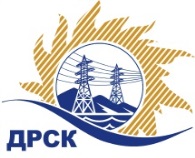 Акционерное Общество«Дальневосточная распределительная сетевая  компания»Протокол № 237УТПиР-ВПзаседания закупочной комиссии по выбору победителя по открытому  запросу предложений на право заключения договора: «Модернизация УРЗА ПС 110/35/6 кВ Лебединый, замена панелей защит на микропроцессорный филиал ЮЯЭС» закупка 1123  раздел 2.2.1   ГКПЗ 2018ПРИСУТСТВОВАЛИ: члены постоянно действующей Закупочной комиссии АО «ДРСК»  1-го уровня.Форма голосования членов Закупочной комиссии: очно-заочная.ВОПРОСЫ, ВЫНОСИМЫЕ НА РАССМОТРЕНИЕ ЗАКУПОЧНОЙ КОМИССИИ: Об утверждении результатов процедуры переторжки.Об итоговой ранжировке заявок.О выборе победителя запроса предложений.РЕШИЛИ:ВОПРОС 1 «Об утверждении результатов процедуры переторжки»Признать процедуру переторжки состоявшейся.Принять окончательные цены заявок участников* п. 2.10.7 Документации о закупке «Участник запроса предложений, приглашенный на переторжку, участвует в ней автоматически, если он предоставил Организатору запроса предложений файл(ы) с ценой для переторжки. Если Участник запроса предложений не предоставил файл(ы) с ценой для переторжки, то тогда его заявка остается действующей с ранее объявленной ценой»п. 2.10.9. Документации о закупке «При несоблюдении требований в оформлении документа с минимальной ценой, указанных в пункте 2.10.8. настоящей Документации о закупке, а также порядка его представления, предусмотренного регламентом ЭТП, любая цена Участника, заявленная в ходе переторжки, не принимается, и он считается не участвовавшим в этой процедуре».п. 2.10.13 Документации о закупке «Участники запроса предложений, участвующие в переторжке и снизившие свою цену, обязаны на процедуру переторжки представить откорректированную с учетом новой цены, сводную таблицу стоимости поставляемой продукции с приложениями, в соответствии с требованиями раздела Технических требований «Требования к документации по ценообразованию».ВОПРОС 2 «Об итоговой ранжировке заявок»Утвердить итоговую ранжировку заявокВОПРОС 3 «О выборе победителя запроса предложений»Признать Победителем открытого запроса предложений «Модернизация УРЗА ПС 110/35/6 кВ Лебединый, замена панелей защит на микропроцессорный филиал ЮЯЭС» участника, занявшего первое место в итоговой ранжировке по степени предпочтительности для заказчика: ООО «Электротехническая компания «Энерготранс» (ИНН/КПП 2723049788/272501001/ОГРН 1022701197650) на условиях: Цена: 1 102 967,61 руб. без НДС (1 301 501,78 руб. с НДС). Срок выполнения работ: с момента подписания договора по 30 сентября 2018 г. Условия оплаты: в течение 30 (тридцати) календарных дней с момента подписания акта выполненных работ.  Гарантийные обязательства: 60 (шестьдесят) месяцев с момента ввода в эксплуатациюИсп. Ирдуганова И.Н.Тел. 397-147г. Благовещенскг. Благовещенск«  10 »  апреля    2018«  10 »  апреля    2018ЕИС 31806122990 (МСП)  №п/пНаименование Участника закупки и место нахожденияОкончательная цена заявки, руб. без НДС.1ООО «ГИДРОЭЛЕКТРОМОНТАЖ-САХА» (ИНН/КПП 1434050310/143401001 ОГРН 11714470124280)1 221 822,162ООО «Электротехническая компания «Энерготранс» (ИНН/КПП 2723049788/272501001/ОГРН 1022701197650)1 102 967,613ООО «Автоматизация Техническое Обслуживание Монтаж» (ИНН/КПП 1434043601/143401001/ОГРН 1121434000335)1 357 967,42*4ООО «ЭНЕРГОСТРОЙИНЖИНИРИНГ» (ИНН/КПП 2801217432/280101001 /ОГРН 1162801052171)1 340 349,00*Место в итоговой ранжировкеНаименование Участника закупки и место нахожденияОкончательная цена заявки, руб. без НДС.Балл по предпочтительностиПрименение приоритета в соответствии с 925-ПП1 местоООО «Электротехническая компания «Энерготранс» (ИНН/КПП 2723049788/272501001/ОГРН 1022701197650)1 102 967,611,08нет2 местоООО «ГИДРОЭЛЕКТРОМОНТАЖ-САХА» 
ИНН/КПП 1434050310/143401001 
ОГРН 11714470124281 221 822,160,98нет3 местоООО «ЭНЕРГОСТРОЙИНЖИНИРИНГ» (ИНН/КПП 2801217432/280101001 /ОГРН 1162801052171)1 340 349,000,44нет4 местоООО «Автоматизация Техническое Обслуживание Монтаж» (ИНН/КПП 1434043601/143401001/ОГРН 1121434000335)1 357 967,420,39нетСекретарь Закупочной комиссии: Елисеева М.Г.  _____________________________